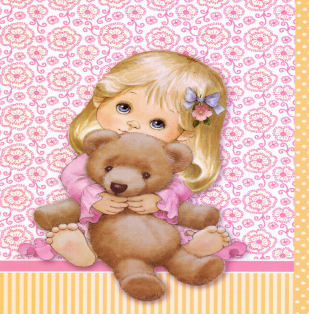 Специальная подготовка ребёнка к детскому саду должна проводиться не менее чем за 3-6 месяцев до поступления в детский сад. Эта подготовка включает в себя следующие пункты:Родители должны!1. Заранее узнать все новые моменты в режиме дня детского сада и ввести их в домашний режим дня ребёнка. Домашний режим должен включать в себя:Достаточный ночной сон (не менее 9-10 часов);дневной сон;питание должно соответствовать количеству и времени приёма пищи в детском саду (меню максимально приблизить к садовому),исключить насильственное кормление - важно, чтобы ребёнок кушал сам;приучить ребёнка к горшку;заранее отлучить ребенка от груди, соски, питья из бутылочки;не использовать применения подгузников при поступлении в детский сад.2. Заранее познакомиться с воспитателем, поговорить с ним о малыше (об особенностях его характера, о домашнем окружении, гигиенических навыках).3. Начать водить ребёнка в детский сад не с того дня, когда мама должна выйти на работу, а как минимум за 1-1,5 месяца. Время, проводимое ребёнком в группе увеличивать постепенно:в течение первой недели от 1,5-2 часов в день, но не более 3 часов (при хорошем эмоциональном состоянии, в зависимости от индивидуальных особенностей малыша).4. Не обсуждать при малыше волнующие Вас проблемы связанные с детским садом.5. Отправлять ребенка в детский сад только при условии, что он здоров.6. Настроить малыша как можно положительнее к его поступлению в детский сад, заранее познакомить его с детьми из группы, которую он будет посещать (например, во время прогулки).7. Учить ребенка дома всем необходимым навыкам самообслуживания.8. Не угрожать ребенку детским садом как наказанием за детские грехи, а также за его непослушание.9. Не отдавать ребенка в детский сад в разгаре кризиса 3-х лет.10. Готовить ребенка к временной разлуке с Вами и дать понять ему, что это неизбежно только потому, что он уже большой.11. Не нервничать и не показывать свою тревогу, накануне поступления ребенка в детский сад.12. Все время объяснять ребенку, что он для Вас, как и прежде дорог и любим.13. Не увеличивать, а уменьшать нагрузку на нервную систему ребенка (на время прекратить походы в гости, сократить время просмотра телепередач, не реагировать на его выходки и не наказывать за капризы, ищите компромисс в отношениях с малышом).Максимально бережное отношение к малышу!14. Не кутать ребенка, а одевать его так, как необходимо, в соответствии с температурой в группе и на улице.15. В выходные дни придерживаться такого же режима дня как в детском саду.16. При явных изменениях в обычном поведении ребенка или при выраженных невротических реакциях, как можно раньше обратиться к врачу.Первые признаки того, что ребенок адаптировался:Хороший аппетит.Спокойный сон.Охотное общение с другими детьми.Адекватная реакция на любое предложение воспитателя.Нормальное эмоциональное состояние (улыбается, настроение хорошее, спокоен).Мы рады видеть Вас и вашего малыша в нашем детском саду!